Publicado en España el 14/07/2023 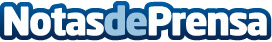 El desbroce de fincas como protector del entorno natural en Madrid, por Viveros FloramaEl desbroce de fincas en Madrid es una tarea esencial para mantener el equilibrio ecológico y garantizar la seguridad de las áreas rurales y urbanasDatos de contacto:Viveros FloramaEl desbroce de fincas como protector del entorno natural en Madrid918 323 019 Nota de prensa publicada en: https://www.notasdeprensa.es/el-desbroce-de-fincas-como-protector-del Categorias: Madrid Jardín/Terraza Servicios Técnicos Hogar Otros Servicios http://www.notasdeprensa.es